

Pressmeddelande den 20 november 2013                                                                                                     




P-Floyd klara för Dalhalla 2014!

Sedan första gången de klev på Dalhallas scen 2006, så har kulturprisbelönade P-Floyd, gjort enorm succé med slutsålda konserter i Dalhalla. Drygt 40.000 personer har hittills tillsammans med P-Floyd avnjutit magiska kvällar i Dalhallas förtrollande miljö. Nu står de åter redo att äntra scenen med en tre timmar lång show. P-Floyds skickliga musiker bjuder på en upplevelse in i den djupa Floydianska världen. En värld som existerar under två augustikvällar.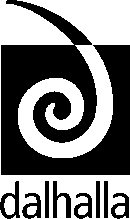 Vad sägs om: ca 21,6 mil kabel, 4 st flygledare, 2 st välfyllda 600/65 R25 och ett antal krutdunkar………..






Biljetter till P-Floyd i Dalhalla den 8 och 9/8, släpps den 22/11 kl.10.00.


Presskontakt:
Dalhalla, Jill Sand jill.sand@dalhalla.se 0248-79 79 54, 070-579 25 09


